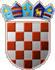 REPUBLIKA HRVATSKABJELOVARSKO-BILOGORSKA ŽUPANIJAOPĆINA ROVIŠĆEPOLUGODI ŠNJI IZVJEŠ TAJ O IZVRŠENJU PRORAČUNA ZA RAZDOBLJE OD 01.01.-30.06.2020.I. OPĆI DIOČlanak 1.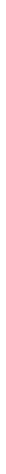 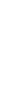 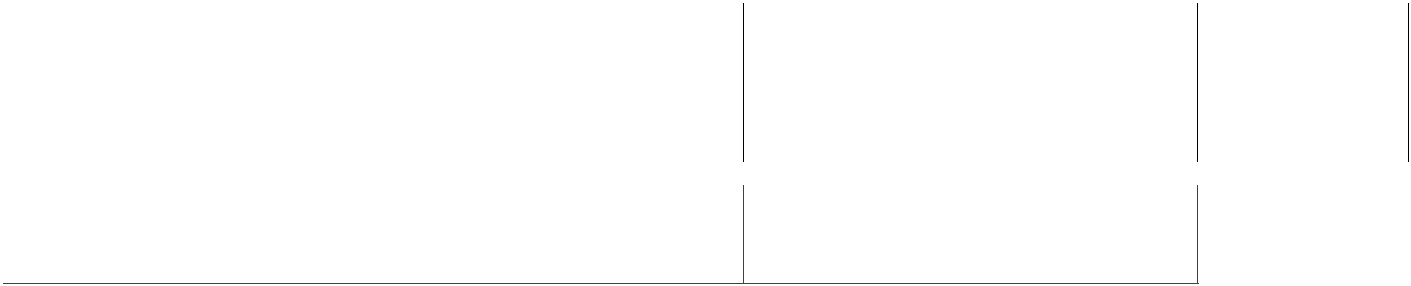 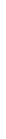 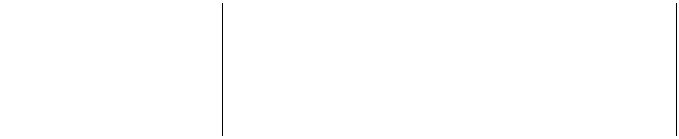 PRETHODNIH GODINAČlanak 2.POLUGODIŠNJI IZVJEŠTAJ O IZVRŠENJU PRORAČUNA ZA RAZDOBLJE OD 01.01.-30.06.2020.OPĆI DIO PRORAČUNA - PRIHODI PO EKONOMSKOJ KLASIFIKACIJI [T-2]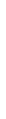 Str.1rptE3L-2izvoriPOLUGODIŠNJI IZVJEŠTAJ O IZVRŠENJU PRORAČUNA ZA RAZDOBLJE OD 01.01.-30.06.2020.OPĆI DIO PRORAČUNA - PRIHODI PO EKONOMSKOJ KLASIFIKACIJI [T-2]rptE3L-2izvoriPOLUGODIŠNJI IZVJEŠTAJ O IZVRŠENJU PRORAČUNA ZA RAZDOBLJE OD 01.01.-30.06.2020.OPĆI DIO PRORAČUNA - PRIHODI PO EKONOMSKOJ KLASIFIKACIJI [T-2]Str.3rptE3L-2izvoriPOLUGODIŠNJI IZVJEŠTAJ O IZVRŠENJU PRORAČUNA ZA RAZDOBLJE OD 01.01.-30.06.2020.OPĆI DIO PRORAČUNA - RASHODI PO EKONOMSKOJ KLASIFIKACIJI [T-3]POLUGODIŠNJI IZVJEŠTAJ O IZVRŠENJU PRORAČUNA ZA RAZDOBLJE OD 01.01.-30.06.2020.OPĆI DIO PRORAČUNA - RASHODI PO EKONOMSKOJ KLASIFIKACIJI [T-3]POLUGODIŠNJI IZVJEŠTAJ O IZVRŠENJU PRORAČUNA ZA RAZDOBLJE OD 01.01.-30.06.2020.OPĆI DIO PRORAČUNA - RASHODI PO EKONOMSKOJ KLASIFIKACIJI [T-3]POLUGODIŠNJI IZVJEŠTAJ O IZVRŠENJU PRORAČUNA ZA RAZDOBLJE OD 01.01.-30.06.2020.OPĆI DIO PRORAČUNA - RASHODI PO EKONOMSKOJ KLASIFIKACIJI [T-3]POLUGODIŠNJI IZVJEŠTAJ O IZVRŠENJU PRORAČUNA ZA RAZDOBLJE OD 01.01.-30.06.2020.OPĆI DIO PRORAČUNA - PRIHODI PREMA IZVORIMA FINANCIRANJA [T-4]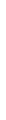 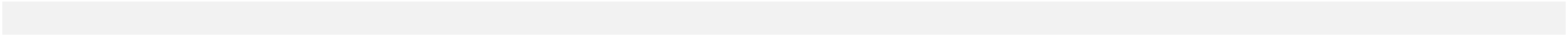 POLUGODIŠNJI IZVJEŠTAJ O IZVRŠENJU PRORAČUNA ZA RAZDOBLJE OD 01.01.-30.06.2020.OPĆI DIO PRORAČUNA - PRIHODI PREMA IZVORIMA FINANCIRANJA [T-4]POLUGODIŠNJI IZVJEŠTAJ O IZVRŠENJU PRORAČUNA ZA RAZDOBLJE OD 01.01.-30.06.2020.OPĆI DIO PRORAČUNA - RASHODI PREMA IZVORIMA FINANCIRANJA [T-5]POLUGODIŠNJI IZVJEŠTAJ O IZVRŠENJU PRORAČUNA ZA RAZDOBLJE OD 01.01.-30.06.2020.OPĆI DIO PRORAČUNA - RASHODI PREMA IZVORIMA FINANCIRANJA [T-5]POLUGODIŠNJI IZVJEŠTAJ O IZVRŠENJU PRORAČUNA ZA RAZDOBLJE OD 01.01.-30.06.2020.OPĆI DIO PRORAČUNA - RASHODI PREMA FUNKCIJSKOJ KLASIFIKACIJI [T-6]0600	Usluge unaprjeđenja stanovanja i zajednice	2.229.800,01	8.741.940,00	6.095.510,03	2,73	0,70POLUGODIŠNJI IZVJEŠTAJ O IZVRŠENJU PRORAČUNA ZA RAZDOBLJE OD 01.01.-30.06.2020.OPĆI DIO PRORAČUNA - RASHODI PREMA FUNKCIJSKOJ KLASIFIKACIJI [T-6]UKUPNO	6.919.340,81	23.508.700,00	9.860.610,77	1,43	0,42POLUGODIŠNJI IZVJEŠTAJ O IZVRŠENJU PRORAČUNA ZA RAZDOBLJE OD 01.01.-30.06.2020.OPĆI DIO PRORAČUNA - RAČUN FINANCIRANJA PREMA EKONOMSKOJ KLASIFIKACIJI [T-7]POLUGODIŠNJI IZVJEŠTAJ O IZVRŠENJU PRORAČUNA ZA RAZDOBLJE OD 01.01.-30.06.2020.OPĆI DIO PRORAČUNA - RAČUN FINANCIRANJA ANALITIČKI PRIKAZ [T-8]Str.22rptE2L-1POLUGODIŠNJI IZVJEŠTAJ O IZVRŠENJU PRORAČUNA ZA RAZDOBLJE OD 01.01.-30.06.2020.OPĆI DIO PRORAČUNA - RAČUN FINANCIRANJA PREMA IZVORIMA FINANCIRANJA - PRIMICI [T-9A]Str.27rptI3L-2izvPOLUGODIŠNJI IZVJEŠTAJ O IZVRŠENJU PRORAČUNA ZA RAZDOBLJE OD 01.01.-30.06.2020.OPĆI DIO PRORAČUNA - RAČUN FINANCIRANJA PREMA IZVORIMA FINANCIRANJA - PRIMICI [T-9A]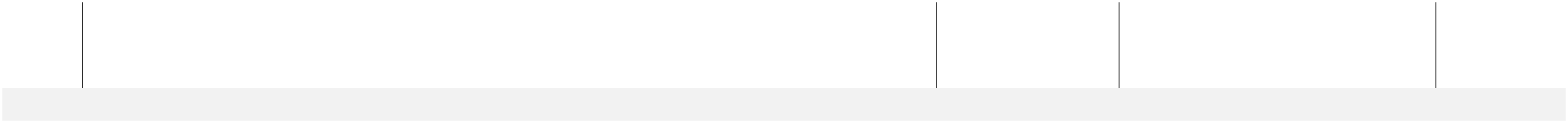 Str.28rptI3L-2izvPOLUGODIŠNJI IZVJEŠTAJ O IZVRŠENJU PRORAČUNA ZA RAZDOBLJE OD 01.01.-30.06.2020.OPĆI DIO PRORAČUNA - RAČUN FINANCIRANJA PREMA IZVORIMA FINANCIRANJA - IZDACI [T-9B]Str.29rptI3L-2izvPOLUGODIŠNJI IZVJEŠTAJ O IZVRŠENJU PRORAČUNA ZA RAZDOBLJE OD 01.01.-30.06.2020.OPĆI DIO PRORAČUNA - RAČUN FINANCIRANJA PREMA IZVORIMA FINANCIRANJA - IZDACI [T-9B]Str.30rptI3L-2izvPOLUGODIŠNJI IZVJEŠTAJ O IZVRŠENJU PRORAČUNA ZA RAZDOBLJE OD 01.01.-30.06.2020.POSEBNI DIO PREMA ORGANIZACIJSKOJ KLASIFIKACIJI [T-10]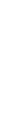 Str.31rptP2L-1POLUGODIŠNJI IZVJEŠTAJ O IZVRŠENJU PRORAČUNA ZA RAZDOBLJE OD 01.01.-30.06.2020.POSEBNI DIO PREMA ORGANIZACIJSKOJ KLASIFIKACIJI [T-10]Str.32rptP2L-1POLUGODIŠNJI IZVJEŠTAJ O IZVRŠENJU PRORAČUNA ZA RAZDOBLJE OD 01.01.-30.06.2020.POSEBNI DIO PREMA ORGANIZACIJSKOJ KLASIFIKACIJI [T-10]Str.33rptP2L-1POLUGODIŠNJI IZVJEŠTAJ O IZVRŠENJU PRORAČUNA ZA RAZDOBLJE OD 01.01.-30.06.2020.POSEBNI DIO PREMA ORGANIZACIJSKOJ KLASIFIKACIJI [T-10]Str.34rptP2L-1POLUGODIŠNJI IZVJEŠTAJ O IZVRŠENJU PRORAČUNA ZA RAZDOBLJE OD 01.01.-30.06.2020.POSEBNI DIO [T-11]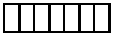 Str.36rptP2L-1POLUGODIŠNJI IZVJEŠTAJ O IZVRŠENJU PRORAČUNA ZA RAZDOBLJE OD 01.01.-30.06.2020.POSEBNI DIO [T-11]rptP2L-1POLUGODIŠNJI IZVJEŠTAJ O IZVRŠENJU PRORAČUNA ZA RAZDOBLJE OD 01.01.-30.06.2020.POSEBNI DIO [T-11]Str.38rptP2L-1POLUGODIŠNJI IZVJEŠTAJ O IZVRŠENJU PRORAČUNA ZA RAZDOBLJE OD 01.01.-30.06.2020.POSEBNI DIO [T-11]Str.39rptP2L-1POLUGODIŠNJI IZVJEŠTAJ O IZVRŠENJU PRORAČUNA ZA RAZDOBLJE OD 01.01.-30.06.2020.POSEBNI DIO [T-11]Str.40rptP2L-1POLUGODIŠNJI IZVJEŠTAJ O IZVRŠENJU PRORAČUNA ZA RAZDOBLJE OD 01.01.-30.06.2020.POSEBNI DIO [T-11]Str.41rptP2L-1POLUGODIŠNJI IZVJEŠTAJ O IZVRŠENJU PRORAČUNA ZA RAZDOBLJE OD 01.01.-30.06.2020.POSEBNI DIO [T-11]Str.42rptP2L-1POLUGODIŠNJI IZVJEŠTAJ O IZVRŠENJU PRORAČUNA ZA RAZDOBLJE OD 01.01.-30.06.2020.POSEBNI DIO [T-11]Str.43rptP2L-1POLUGODIŠNJI IZVJEŠTAJ O IZVRŠENJU PRORAČUNA ZA RAZDOBLJE OD 01.01.-30.06.2020.POSEBNI DIO [T-11]Str.44rptP2L-1POLUGODIŠNJI IZVJEŠTAJ O IZVRŠENJU PRORAČUNA ZA RAZDOBLJE OD 01.01.-30.06.2020.POSEBNI DIO [T-11]Str.45rptP2L-1POLUGODIŠNJI IZVJEŠTAJ O IZVRŠENJU PRORAČUNA ZA RAZDOBLJE OD 01.01.-30.06.2020.POSEBNI DIO [T-11]Str.46rptP2L-1POLUGODIŠNJI IZVJEŠTAJ O IZVRŠENJU PRORAČUNA ZA RAZDOBLJE OD 01.01.-30.06.2020.POSEBNI DIO [T-11]Str.47III. IZVJEŠTAJ O ZADUŽIVANJU    Općina Rovišće se u razdoblju od 1. siječnja do 30. lipnja 2020. godine nije zaduživala na domaćem niti na stranom tržištu kapitala. IV. IZVJEŠTAJ O KORIŠTENJU PRORAČUNSKE ZALIHE    Općina Rovišće u razdoblju od 1. siječnja do 30. lipnja 2020. godine nije koristila sredstva proračunske zalihe. V. IZVJEŠTAJ O DANIM JAMSTVIMA    Općina Rovišće u razdoblju od 1. siječnja 30. lipnja 2020. godine nije davala jamstva niti je imala izdatke po jamstvima. VI. OBRAZLOŽENJE OSTVARENJA PRIHODA I PRIMITAKA, RASHODA I IZDATAKA U pregledu polugodišnjeg izvještaja o izvršenju Proračuna, sveukupni prihodi poslovanja su ostvareni u iznosu 7.804.130,55 kn što je za 27%  manje u odnosu na polugodišnje izvršenje prošle godine, a ukupno je ostvareno 34 % u odnosu na plan proračuna za 2020. godinu. Sveukupni primici od prodaje nefinancijske imovine su ostvareni u iznosu 16.769,91 kuna što je 17% od planiranog iznosa.  Općina je ostvarila prihod od poreza na dohodak u iznosu 4.595.022,52 kn što je manje za 11% u odnosu na 2019. godinu, a sve zbog utjecaja korona krize. Prihodi od poreza na imovinu koji obuhvaćaju porez na kuće za odmor i porez na promet nekretnina su ostvareni  u iznosu od 125.829,00 što je za 48 % veći iznos u odnosu na prošlu godinu, te 54 % u odnosu na plan za ovu godinu. Prihodi od pomoći su ostvareni u iznosu 367.379,04 kn što obuhvaća kompenzacijsku mjeru ministarstva financija, te tekuću pomoć Ministarstva demografije temeljem javnog poziva na koji se Općina Rovišće javila (sufinanciranje boravka djece u vrtiću). Ostvarene su pomoći temeljem prijenosa EU sredstava u iznosu od 1.871.088,99 što su prihodi za projekt Zaželi, Cestu Predavac – Prekobrdo i KC Rovišće. Prihodi od imovine ostvareni su u iznosu 156.499,99 kuna, a Općina Rovišće ih ostvaruje kroz prihode od iznajmljivanja imovine (poslovnih prostora, društvenih domova, poljoprivrednog zemljišta u vlasništvu RH) te prihode od naknade za zadržavanje nezakonito izgrađenih zgrada u prostoru. Ostvareni su prihodi po posebnim propisima u iznosu od 516.851,10 od čega se najveći dio čak 414.135,98 kuna odnosi na šumski doprinos što je za 70 % više u odnosu na prošlu godinu. Do velike razlike u ostvarenju u odnosu na prošlu godinu je došlo kod naplate komunalne naknade i komunalnih doprinosa  zbog toga što su  uplatnice za KN  slane kasnije nego prošle godine, a sve zbog korona krize, te su za ovu godinu definirani novi datumi dospijeća plaćanja.  Prihodi od prodaje nefinancijske imovine su ostvareni u iznosu 16.769,91 kuna, a odnose se na prihode od prodaje stanova i poljoprivrednog zemljišta. Sveukupni rashodi su realizirani u iznosu 2.211.079,87 kn što je 16 % manje u odnosu na isto razdoblje prošle godine, a 22% u odnosu na plan proračuna za 2020. godinu. Ovakav postotak izvršenja rashoda je uobičajen jer se većina kapitalnih projekata realizira u drugoj polovici godine. Realizirani rashodi se odnose na  pokrivanje troškova plaća za JUO kao i zaposlene u projektu Zaželi, na materijalne rashode koji obuhvaćaju troškove uredskog materijala, el. energije (javne rasvjete), održavanje javnih površina i nerazvrstanih cesta, investicijsko održavanje zgrada u vlasništvu općine, bankarskih usluga, jednokratnih pomoći kućanstvima kao što su naknade za novorođenčad, sufinanciranje cijene boravka u vrtićima, cijene prijevoza srednjoškolcima i financiranje udruga. Ostvarenje 01.01.-PlanOstvarenje 01.01.-IndeksIndeks30.06.2019.30.06.2020.3/13/2RAČUN PRIHODA I RASHODARAČUN PRIHODA I RASHODA12345Prihodi poslovanjaPrihodi poslovanja10.640.680,2423.152.250,007.804.130,550,730,34Prihodi od prodaje nefinancijske imovinePrihodi od prodaje nefinancijske imovine17.166,25100.000,0016.769,910,980,17UKUPNO PRIHODAUKUPNO PRIHODA10.657.846,4923.252.250,007.820.900,460,730,34Rashodi poslovanjaRashodi poslovanja2.626.063,929.835.500,002.211.079,870,840,22Rashodi za nabavu nefinancijske imovineRashodi za nabavu nefinancijske imovine4.293.276,8913.673.200,007.649.530,901,780,56UKUPNO RASHODAUKUPNO RASHODA6.919.340,8123.508.700,009.860.610,771,430,42RAZLIKA VIŠAK/MANJAKRAZLIKA VIŠAK/MANJAKRAZLIKA VIŠAK/MANJAKRAZLIKA VIŠAK/MANJAK3.738.505,68-256.450,00-2.039.710,31-0,557,95RASPOLOŽIVA SREDSTAVA IZ PRETHODNIH GODINARASPOLOŽIVA SREDSTAVA IZ PRETHODNIH GODINARASPOLOŽIVA SREDSTAVA IZ PRETHODNIH GODINARASPOLOŽIVA SREDSTAVA IZ PRETHODNIH GODINAUkupan donos viška/manjka iz prethodnihUkupan donos viška/manjka iz prethodnih1.848.912,79256.450,000,00godinagodinaDio koji će se rasporediti/pokriti u razdobljuDio koji će se rasporediti/pokriti u razdoblju1.848.912,79256.450,000,00RAČUN FINANCIRANJARAČUN FINANCIRANJAPrimici od financijske imovine i zaduživanjaPrimici od financijske imovine i zaduživanja0,000,000,00Izdaci za financijsku imovinu i otplate zajmovaIzdaci za financijsku imovinu i otplate zajmova0,000,000,00NETO FINANCIRANJENETO FINANCIRANJE0,000,000,00VIŠAK/MANJAK + NETO FINANCIRANJEVIŠAK/MANJAK + NETO FINANCIRANJE5.587.418,470,00-2.039.710,31+ RASPOLOŽIVA SREDSTVA IZ+ RASPOLOŽIVA SREDSTVA IZRačun/ PozicijaRačun/ PozicijaOpisOstvarenje 01.01.-PlanOstvarenje 01.01.-IndeksIndeks30.06.2019.30.06.2020.5/35/4112345676Prihodi poslovanja10.640.680,2423.152.250,007.804.130,550,730,3461Prihodi od poreza5.279.975,469.308.000,004.747.276,740,900,51611Porez i prirez na dohodak5.164.293,579.000.000,004.595.022,520,890,516111Porez i prirez na dohodak od nesamostalnog rada4.889.250,534.595.022,520,946112Porez i prirez na dohodak od samostalnih djelatnosti76.248,620,000,006113Porez i prirez na dohodak od imovine i imovinskih prava65.199,790,000,006114Porez i prirez na dohodak od kapitala51.730,820,000,006117Povrat poreza i prireza na dohodak po godišnjoj prijavi81.863,810,000,00613Porezi na imovinu85.100,04233.000,00125.829,001,480,546131Stalni porezi na nepokretnu imovinu (zemlju, zgrade, kuće i ostalo)8.111,604.844,770,606134Povremeni porezi na imovinu76.988,44120.984,231,57614Porezi na robu i usluge30.581,8570.000,0026.423,400,860,386142Porez na promet29.610,2825.128,730,856145Porezi na korištenje dobara ili izvođenje aktivnosti971,571.294,671,33616Ostali prihodi od poreza0,005.000,001,820,006163Ostali neraspoređeni prihodi od poreza0,001,8263Pomoći iz inozemstva (darovnice) i od subjekata unutar općeg4.373.331,0311.441.030,002.238.468,030,510,20proračuna633Pomoći iz proračuna2.194.534,644.934.000,00367.379,040,170,076331Tekuće pomoći iz proračuna69.307,43367.379,045,306332Kapitalne pomoći iz proračuna2.125.227,210,000,00634Pomoći od ostalih subjekata unutar općeg proračuna106.167,65810.940,000,000,000,006341Tekuće pomoći od ostalih subjekata unutar općeg proračuna106.167,650,000,006342Kapitalne pomoći od ostalih subjekata unutar općeg proračuna0,000,00638Pomoći temeljem prijenosa EU sredstava2.072.628,745.696.090,001.871.088,990,900,336381Tekuće pomoći temeljem prijenosa EU sredstava0,00434.703,506382Kapitalne pomoći temeljem prijenosa EU sredstava2.072.628,741.436.385,490,69Račun/ PozicijaRačun/ PozicijaOpisOstvarenje 01.01.-PlanOstvarenje 01.01.-IndeksIndeks30.06.2019.30.06.2020.5/35/41123456764Prihodi od imovine148.349,15450.500,00169.441,551,140,38641Prihodi od financijske imovine25,5420.000,0042,371,660,006414Prihodi od zateznih kamata25,5442,371,66642Prihodi od nefinancijske imovine148.323,61430.500,00169.399,181,140,396422Prihodi od zakupa i iznajmljivanja imovine127.510,86156.499,991,236423Naknada za korištenje nefinancijske imovine66,2425,750,396429Ostali prihodi od nefinancijske imovine20.746,5112.873,440,6265Prihodi od upravnih i administrativnih pristojbi, pristojbi po835.024,601.952.720,00648.944,230,780,33posebnim propisima i naknada651Upravne i administrativne pristojbe134.971,18352.720,0046.582,990,350,136511Državne upravne i sudske pristojbe0,000,006512Županijske, gradske i općinske pristojbe i naknade121.711,0133.212,180,276513Ostale upravne pristojbe i naknade1.158,701.611,681,396514Ostale pristojbe i naknade12.101,4711.759,130,97652Prihodi po posebnim propisima294.357,65625.000,00516.851,101,760,836522Prihodi vodnog gospodarstva10.723,235.010,400,476524Doprinosi za šume244.094,95414.135,981,706526Ostali nespomenuti prihodi39.539,4797.704,722,47653Komunalni doprinosi i naknade405.695,77975.000,0085.510,140,210,096531Komunalni doprinosi42.407,9820.716,410,496532Komunalne naknade363.287,7964.793,730,1866Prihodi od prodaje proizvoda i robe te pruženih usluga i prihodi od4.000,000,000,000,00donacija663Donacije od pravnih i fizičkih osoba izvan opće države4.000,000,000,000,006632Kapitalne donacije4.000,000,000,007Prihodi od prodaje nefinancijske imovine17.166,25100.000,0016.769,910,980,17Str.2Str.2Račun/ PozicijaRačun/ PozicijaOpisOstvarenje 01.01.-PlanOstvarenje 01.01.-IndeksIndeks30.06.2019.30.06.2020.5/35/41123456771Prihodi od prodaje neproizvedene imovine0,0050.000,000,000,00711Prihodi od prodaje materijalne imovine - prirodnih bogatstava0,0050.000,000,000,007111Zemljište0,000,0072Prihodi od prodaje proizvedene dugotrajne imovine17.166,2550.000,0016.769,910,980,34721Prihodi od prodaje građevinskih objekata17.166,2550.000,0016.769,910,980,347211Stambeni objekti17.166,2516.769,910,98UKUPNO10.657.846,4923.252.250,007.820.900,460,730,34Račun/ PozicijaRačun/ PozicijaOpisOstvarenje 01.01.-PlanOstvarenje 01.01.-IndeksIndeks30.06.2019.30.06.2020.5/35/4112345673Rashodi poslovanja2.626.063,929.835.500,002.211.079,870,840,2231Rashodi za zaposlene459.120,441.882.340,00669.292,821,460,36311Plaće (Bruto)385.689,131.557.800,00572.482,001,480,373111Plaće za redovan rad385.689,13572.482,001,48312Ostali rashodi za zaposlene7.899,6772.500,0010.600,001,340,153121Ostali rashodi za zaposlene7.899,6710.600,001,34313Doprinosi na plaće65.531,64252.040,0086.210,821,320,343132Doprinosi za obvezno zdravstveno osiguranje62.408,9186.210,821,383133Doprinosi za obvezno osiguranje u slučaju nezaposlenosti3.122,730,000,0032Materijalni rashodi1.453.170,304.653.760,00878.909,760,600,19321Naknade troškova zaposlenima19.171,62216.360,0014.694,850,770,073211Službena putovanja3.715,69241,000,063212Naknade za prijevoz, za rad na terenu i odvojeni život8.403,4313.098,351,563213Stručno usavršavanje zaposlenika7.052,501.355,500,193214Ostale naknade troškova zaposlenima0,000,00322Rashodi za materijal i energiju222.760,41656.000,00306.454,251,380,473221Uredski materijal i ostali materijalni rashodi35.848,9981.968,842,293223Energija171.131,83172.226,131,013224Mat. i dijelovi za tekuće i investicijsko održavanje3.149,1415.259,544,853225Sitni inventar i auto gume12.630,4536.999,742,93323Rashodi za usluge989.345,493.292.100,00457.064,440,460,143231Usluge telefona, pošte i prijevoza22.586,9319.646,000,873232Usluge tekućeg i investicijskog održavanja674.889,71198.007,730,293233Usluge promidžbe i informiranja58.724,1353.004,150,903234Komunalne usluge78.843,4833.664,300,433235Zakupnine i najamnine4.375,000,000,003236Zdravstvene i veterinarske usluge6.930,000,000,003237Intelektualne i osobne usluge30.689,0056.059,561,833238Računalne usluge16.712,7318.121,811,08Račun/ PozicijaRačun/ PozicijaOpisOstvarenje 01.01.-PlanOstvarenje 01.01.-IndeksIndeks30.06.2019.30.06.2020.5/35/4112345673239Ostale usluge95.594,5178.560,890,82324Naknade troškova osobama izvan radnog odnosa0,0015.000,000,000,003241Naknade troškova osobama izvan radnog odnosa0,000,00329Ostali nespomenuti rashodi poslovanja221.892,78474.300,00100.696,220,450,213291Naknade za rad predstavničkih i izvršnih tijela, povjerenstava i slično127.009,0944.005,920,353292Premije osiguranja5.020,666.578,721,313293Reprezentacija66.641,8728.054,360,423294Članarine7.410,9611.000,001,483295Pristojbe i naknade10.835,001.684,400,163299Ostali nespomenuti rashodi poslovanja4.975,209.372,821,8834Financijski rashodi7.464,4417.000,006.088,880,820,36343Ostali financijski rashodi7.464,4417.000,006.088,880,820,363431Bankarske usluge i usluge platnog prometa7.411,856.068,530,823433Zatezne kamate52,5920,350,3935Subvencije4.088,75386.000,0018.152,504,440,05352Subvencije trgovačkim društvima, poljoprivrednicima i obrtnicima izvan4.088,75386.000,0018.152,504,440,05javnog sektora3523Subvencije poljoprivrednicima i obrtnicima4.088,7518.152,504,4436Pomoći dane u inozemstvo i unutar opće države6.200,00365.000,00140,000,020,00363Pomoći unutar općeg proračuna6.200,00300.000,00140,000,020,003632Kapitalne pomoći unutar općeg proračuna6.200,00140,000,02366Pomoći proračunskim korisnicima drugih proračuna0,0065.000,000,000,003662Kapitalne pomoći proračunskim korisnicima drugih proračuna0,000,0037Naknade građanima i kućanstvima na temelju osiguranja i druge384.353,70430.000,0074.917,130,190,17naknade372Ostale naknade građanima i kućanstvima iz proračuna384.353,70430.000,0074.917,130,190,173721Naknade građanima i kućanstvima u novcu91.007,1055.228,080,613722Naknade građanima i kućanstvima u naravi293.346,6019.689,050,0738Ostali rashodi311.666,292.101.400,00563.578,781,810,27381Tekuće donacije302.166,291.901.400,00545.238,221,800,29Račun/ PozicijaRačun/ PozicijaOpisOstvarenje 01.01.-PlanOstvarenje 01.01.-IndeksIndeks30.06.2019.30.06.2020.5/35/4112345673811Tekuće donacije u novcu302.166,29545.238,221,80382Kapitalne donacije9.500,00200.000,0018.340,561,930,093821Kapitalne donacije neprofitnim organizacijama0,000,003822Kapitalne donacije građanima i kućanstvima9.500,0018.340,561,934Rashodi za nabavu nefinancijske imovine4.293.276,8913.673.200,007.649.530,901,780,5641Rashodi za nabavu neproizvedene imovine29.800,00800.000,000,000,000,00411Materijalna imovina - prirodna bogatstva29.800,00800.000,000,000,000,004111Zemljište29.800,000,000,004113Ostala prirodna materijalna imovina0,000,0042Rashodi za nabavu proizvedene dugotrajne imovine3.857.982,4610.523.200,007.529.015,011,950,72421Građevinski objekti3.538.560,5610.153.200,007.504.005,852,120,744212Poslovni objekti1.647.673,276.017.412,093,654213Ceste, željeznice i ostali prometni objekti1.611.809,390,000,004214Ostali građevinski objekti279.077,901.486.593,765,33422Postrojenja i oprema101.421,90290.000,0025.009,160,250,094221Uredska oprema i namještaj83.792,807.142,750,094223Oprema za održavanje i zaštitu0,002.946,004227Uređaji, strojevi i oprema za ostale namjene17.629,1014.920,410,85423Prijevozna sredstva218.000,000,000,000,004231Prijevozna sredstva u cestovnom prometu218.000,000,000,00426Nematerijalna proizvedena imovina0,0080.000,000,000,004262Ulaganja u računalne programe0,000,004263Umjetnička, literarna i znanstvena djela0,000,0045Rashodi za dodatna ulaganja na nefinancijskoj imovini405.494,432.350.000,00120.515,890,300,05451Dodatna ulaganja na građevinskim objektima405.494,432.350.000,00120.515,890,300,054511Dodatna ulaganja na građevinskim objektima405.494,43120.515,890,30Račun/ PozicijaOpisOstvarenje 01.01.-PlanOstvarenje 01.01.-IndeksIndeks30.06.2019.30.06.2020.5/35/41234567UKUPNO6.919.340,8123.508.700,009.860.610,771,430,42IzvorIDOpisOstvarenje 01.01.-PlanPlanOstvarenje 01.01.-Ostvarenje 01.01.-IndeksIndeks30.06.2019.30.06.2020.5/35/412345671Opći prihodi i primici5.331.587,649.557.720,004.858.394,6491,12%0,5111Opći prihodi i primici5.331.587,649.557.720,004.858.394,6491,12%0,51110Opći prihodi i primici5.331.587,649.557.720,004.858.394,6491,12%0,510,513Vlastiti prihodi138.719,87358.000,00165.487,17119,30%0,4631Vlastiti prihodi138.719,87358.000,00165.487,17119,30%0,46310Vlastiti prihodi138.719,87358.000,00165.487,17119,30%0,460,464Prihodi za posebne namjene793.041,701.795.500,00541.780,7168,32%0,3040Prihodi za posebne namjene0,000,0020.945,00400Prihodi za posebne namjene0,000,0020.945,0041Komunalna djelatnost793.041,701.795.000,00520.809,9665,67%0,29410Komunalna djelatnost793.041,700,0013.488,841,70%411Komunalna naknada0,00775.000,0055.678,430,070,07412Komunalni doprinos0,00200.000,0019.622,870,100,10413Naknada za zadržavanje nezakonito izgrađenih zgrad0,00100.000,0012.873,440,130,13414Prihodi od groblja0,00190.000,000,000,000,00415Šumski doprinos0,00500.000,00414.135,980,830,83416Vodni doprinos0,0030.000,005.010,400,170,1742Prihodi od spomeničke rente0,00500,0025,750,05420Prihodi od spomeničke rente0,00500,0025,750,050,055Pomoći4.373.331,0311.441.030,002.238.468,0351,18%0,2051Tekuće pomoći iz proračuna69.307,43216.000,00367.379,04530,07%1,70510Tekuće pomoći iz proračuna0,000,00367.379,04511Tekuće pomoći iz proračuna - OGRIJEV0,0070.000,000,000,000,00512Tekuće pomoći iz proračuna - IZBORI69.307,4396.000,000,000,00%0,000,00513Tekuće pomoći iz proračuna - ARHEOLOŠKO NALAZIŠTE0,0050.000,000,000,000,0052Kapitalne pomoći iz proračuna2.125.227,214.718.000,000,000,00%0,00IzvorIDOpisOstvarenje 01.01.-Ostvarenje 01.01.-PlanPlanOstvarenje 01.01.-Ostvarenje 01.01.-IndeksIndeks30.06.2019.30.06.2020.5/35/41234567520Kapitalne pomoći iz proračuna21.400,000,000,000,00%521Kapitalna pomoć iz državnog proračuna - MRRFEU0,001.500.000,000,000,000,00522Kapitalna pomoć iz državnog proračuna - MGIPU0,00500.000,000,000,000,00523Kapitalna pomoć iz državnog proračuna - MINKULTURE0,001.000.000,000,000,000,00524Kapitalna pomoć iz državnog proračuna - MUP0,00300.000,000,000,000,00525Kapitalna pomoć iz državnog proračuna - SDUŠ417.098,21418.000,000,000,00%0,000,00526Kapitalna pomoć iz državnog proračuna - MDOMSP1.686.729,00600.000,000,000,00%0,000,00527Kapitalna pomoć iz državnog proračuna - MINBRANITE0,00400.000,000,000,000,0053Tekuće pomoći od ostalih subjekata unutar o.prorač106.167,65810.940,000,000,00%0,00531Tekuće pomoći od ostalih subjekata - HZZ106.167,65610.940,000,000,00%0,000,00532Tekuće pomoći od ostalih subjekata - FZOEU0,00200.000,000,000,000,0054Pomoći iz fondova EU2.072.628,745.696.090,001.871.088,9990,28%0,33541Pomoć iz fondova EU - cesta Predavac - Prekobrdo654.387,490,000,000,00%542Pomoć iz fondova EU - Kulturni centar Rovišće1.418.241,254.447.000,001.436.385,49101,28%0,320,32543Pomoć iz fondova EU - ZAŽELI0,001.100.840,00434.703,500,390,39545Pomoć iz fondova EU - LAG tribina radosti0,00148.250,000,000,000,006Donacije4.000,000,000,000,00%61Donacije4.000,000,000,000,00%610Donacije4.000,000,000,000,00%7Prihodi od nefin.imovine i nadoknade šteta od osig17.166,25100.000,0016.769,9197,69%0,1771Prihodi od nefin.imovine17.166,25100.000,0016.769,9197,69%0,17710Prihodi od nefin.imovine17.166,25100.000,0016.769,9197,69%0,170,17UKUPNO10.657.846,4923.252.250,007.820.900,4673,38%33,64%IzvorIDOpisOstvarenje 01.01.-PlanPlanOstvarenje 01.01.-Ostvarenje 01.01.-IndeksIndeks30.06.2019.30.06.2020.5/35/412345671Opći prihodi i primici2.349.370,589.814.170,002.637.524,19112,27%0,2711Opći prihodi i primici2.349.370,589.814.170,002.637.524,19112,27%0,27110Opći prihodi i primici2.349.370,589.814.170,002.637.524,19112,27%0,270,273Vlastiti prihodi278.591,53358.000,0016.252,085,83%0,0531Vlastiti prihodi278.591,53358.000,0016.252,085,83%0,05310Vlastiti prihodi278.591,53358.000,0016.252,085,83%0,050,054Prihodi za posebne namjene971.302,891.795.500,00194.884,3520,06%0,1141Komunalna djelatnost971.302,891.795.000,00194.884,3520,06%0,11410Komunalna djelatnost971.302,890,000,000,00%411Komunalna naknada0,00775.000,00100.409,170,130,13412Komunalni doprinos0,00200.000,000,000,000,00413Naknada za zadržavanje nezakonito izgrađenih zgrad0,00100.000,008.481,430,080,08414Prihodi od groblja0,00190.000,0040.850,000,220,22415Šumski doprinos0,00500.000,0045.143,750,090,09416Vodni doprinos0,0030.000,000,000,000,0042Prihodi od spomeničke rente0,00500,000,000,00420Prihodi od spomeničke rente0,00500,000,000,000,005Pomoći3.316.075,8111.441.030,007.011.950,15211,45%0,6151Tekuće pomoći iz proračuna280.973,52216.000,003.000,001,07%0,01510Tekuće pomoći iz proračuna211.666,090,000,000,00%511Tekuće pomoći iz proračuna - OGRIJEV0,0070.000,000,000,000,00512Tekuće pomoći iz proračuna - IZBORI69.307,4396.000,000,000,00%0,000,00513Tekuće pomoći iz proračuna - ARHEOLOŠKO NALAZIŠTE0,0050.000,003.000,000,060,0652Kapitalne pomoći iz proračuna426.894,434.718.000,00670.590,01157,09%0,14520Kapitalne pomoći iz proračuna21.400,000,000,000,00%521Kapitalna pomoć iz državnog proračuna - MRRFEU0,001.500.000,000,000,000,00IzvorIDOpisOstvarenje 01.01.-Ostvarenje 01.01.-PlanPlanOstvarenje 01.01.-Ostvarenje 01.01.-IndeksIndeks30.06.2019.30.06.2020.5/35/41234567522Kapitalna pomoć iz državnog proračuna - MGIPU0,00500.000,000,000,000,00523Kapitalna pomoć iz državnog proračuna - MINKULTURE0,001.000.000,000,000,000,00524Kapitalna pomoć iz državnog proračuna - MUP0,00300.000,00140,000,000,00525Kapitalna pomoć iz državnog proračuna - SDUŠ0,00418.000,00670.450,011,601,60526Kapitalna pomoć iz državnog proračuna - MDOMSP405.494,43600.000,000,000,00%0,000,00527Kapitalna pomoć iz državnog proračuna - MINBRANITE0,00400.000,000,000,000,0053Tekuće pomoći od ostalih subjekata unutar o.prorač0,00810.940,000,000,00531Tekuće pomoći od ostalih subjekata - HZZ0,00610.940,000,000,000,00532Tekuće pomoći od ostalih subjekata - FZOEU0,00200.000,000,000,000,0054Pomoći iz fondova EU2.608.207,865.696.090,006.338.360,14243,02%1,11541Pomoć iz fondova EU - cesta Predavac - Prekobrdo1.189.966,610,000,000,00%542Pomoć iz fondova EU - Kulturni centar Rovišće1.418.241,254.447.000,005.903.656,64416,27%1,331,33543Pomoć iz fondova EU - ZAŽELI0,001.100.840,00434.703,500,390,39545Pomoć iz fondova EU - LAG tribina radosti0,00148.250,000,000,000,006Donacije4.000,000,000,000,00%61Donacije4.000,000,000,000,00%610Donacije4.000,000,000,000,00%7Prihodi od nefin.imovine i nadoknade šteta od osig0,00100.000,000,000,0071Prihodi od nefin.imovine0,00100.000,000,000,00710Prihodi od nefin.imovine0,00100.000,000,000,000,00UKUPNO6.919.340,8123.508.700,009.860.610,77142,51%41,94%Funk.OpisOstvarenjePlanOstvarenjeIndeksIndeksIndeks01.01.-01.01.-5/35/4123456701Opće javne usluge1.373.790,382.866.760,00863.126,470,630,300,30010Opće javne usluge28.796,96107.000,001.133,080,040,010,010100Opće javne usluge28.796,96107.000,001.133,080,040,010,01011Izvršna i zakonodavna tijela, financijski i fiskalni poslovi, vanjski140.377,05314.900,0086.343,350,620,270,27poslovi0110Izvršna i zakonodavna tijela, financijski i fiskalni poslovi, vanjski poslovi41.411,62190.500,0075.343,351,820,400,400111Izvršna i zakonodavna tijela98.965,43124.400,0011.000,000,110,090,09013Opće usluge1.204.616,372.444.860,00775.650,040,640,320,320131Opće usluge vezane uz službenike796.142,321.981.860,00720.708,780,910,360,360133Ostale opće usluge408.474,05463.000,0054.941,260,130,120,1202Obrana0,0025.000,000,000,000,00022Civilna obrana0,0025.000,000,000,000,000220Civilna obrana0,0025.000,000,000,000,0003 Javni red i sigurnost03 Javni red i sigurnost115.000,00475.000,00188.667,351,640,400,40032Usluge protupožarne zaštite115.000,00475.000,00188.667,351,640,400,400320Usluge protupožarne zaštite115.000,00475.000,00188.667,351,640,400,4004Ekonomski poslovi1.924.881,722.556.000,00809.148,750,420,320,32041Opći ekonomski, trgovački i poslovi vezani uz rad0,00100.000,000,000,000,000411Opći ekonomski i trgovački poslovi0,00100.000,000,000,000,00042Poljoprivreda, šumarstvo, ribarstvo i lov19.634,83326.000,0018.152,500,920,060,060421Poljoprivreda19.634,83326.000,0018.152,500,920,060,06045Promet1.905.246,892.060.000,00790.996,250,420,380,380451Cestovni promet1.905.246,892.060.000,00790.996,250,420,380,38047Ostale industrije0,0070.000,000,000,000,000473Turizam0,0070.000,000,000,000,0005Zaštita okoliša265.973,17470.000,00110.195,160,410,230,23056Poslovi i usluge zaštite okoliša koji nisu drugdje svrstani265.973,17470.000,00110.195,160,410,230,230560Poslovi i usluge zaštite okoliša koji nisu drugdje svrstani265.973,17470.000,00110.195,160,410,230,2306 Usluge unaprjeđenja stanovanja i zajednice06 Usluge unaprjeđenja stanovanja i zajednice2.678.578,0513.167.440,006.369.007,642,380,480,48060Usluge unaprjeđenja stanovanja i zajednice2.229.800,018.741.940,006.095.510,032,730,700,70Funk.OpisOstvarenjePlanOstvarenjeIndeksIndeksIndeks01.01.-01.01.-5/35/41234567061Razvoj stanovanja43.461,89935.000,0046.917,951,080,050,050610Razvoj stanovanja43.461,89935.000,0046.917,951,080,050,05062Razvoj zajednice256.571,192.570.500,0099.475,180,390,040,040620Razvoj zajednice256.571,192.570.500,0099.475,180,390,040,04064Ulična rasvjeta148.744,96920.000,00127.104,480,850,140,140641Javna rasvjeta (KS)148.744,96920.000,00127.104,480,850,140,1408Rekreacija, kultura i religija152.758,101.687.700,00703.737,514,610,420,42081Službe rekreacije i sporta136.758,101.427.700,00695.737,515,090,490,490810Službe rekreacije i sporta136.758,101.427.700,00695.737,515,090,490,49082Službe kulture16.000,00190.000,008.000,000,500,040,040820Službe kulture16.000,00190.000,008.000,000,500,040,04084Religijske i druge službe zajednice0,0070.000,000,000,000,000840Religijske i druge službe zajednice0,0070.000,000,000,000,0009Obrazovanje317.352,291.032.000,00379.119,051,190,370,37091Predškolsko i osnovno obrazovanje284.925,69857.000,00356.430,001,250,420,420911Predškolsko obrazovanje280.420,00677.000,00353.530,001,260,520,520912Osnovno obrazovanje4.505,69180.000,002.900,000,640,020,02092Srednjoškolsko obrazovanje32.426,6095.000,0019.689,050,610,210,210920Srednjoškolsko obrazovanje32.426,6095.000,0019.689,050,610,210,21094Visoka naobrazba0,0080.000,003.000,000,040,040940Visoka naobrazba0,0080.000,003.000,000,040,0410Socijalna zaštita91.007,101.228.800,00437.608,844,810,360,36100Socijalna zaštita35.341,501.108.800,00400.108,8411,320,360,361000Socijalna zaštita35.341,501.108.800,00400.108,8411,320,360,36101Bolest i invaliditet9.000,0020.000,003.000,000,330,150,151010Bolest i invaliditet9.000,0020.000,003.000,000,330,150,15104Obitelj i djeca46.665,60100.000,0034.500,000,740,350,351040Obitelj i djeca46.665,60100.000,0034.500,000,740,350,35Račun/ PozicijaRačun/ PozicijaOpisOstvarenje 01.01.-PlanOstvarenje 01.01.-IndeksIndeks30.06.2019.30.06.2020.5/35/411234567#Type!0,000,000,00#Type!0,000,000,00#Type!0,000,000,00#Type!0,000,00UKUPNO0,000,000,00Račun/ PozicijaRačun/ PozicijaOpisOstvarenje 01.01.-Ostvarenje 01.01.-Indeks30.06.2019.30.06.2020.4/3112345#Type!0,000,00#Type!0,000,00#Type!0,000,00#Type!0,000,00UKUPNO0,000,00IzvorIDOpisOstvarenje 01.01.-PlanPlanOstvarenje 01.01.-Ostvarenje 01.01.-IndeksIndeks30.06.2019.30.06.2020.5/35/412345671Opći prihodi i primici5.331.587,649.557.720,004.858.394,6491,12%0,5111Opći prihodi i primici5.331.587,649.557.720,004.858.394,6491,12%0,51110Opći prihodi i primici5.331.587,649.557.720,004.858.394,6491,12%0,510,513Vlastiti prihodi138.719,87358.000,00165.487,17119,30%0,4631Vlastiti prihodi138.719,87358.000,00165.487,17119,30%0,46310Vlastiti prihodi138.719,87358.000,00165.487,17119,30%0,460,464Prihodi za posebne namjene793.041,701.795.500,00541.780,7168,32%0,3040Prihodi za posebne namjene0,000,0020.945,00400Prihodi za posebne namjene0,000,0020.945,0041Komunalna djelatnost793.041,701.795.000,00520.809,9665,67%0,29410Komunalna djelatnost793.041,700,0013.488,841,70%411Komunalna naknada0,00775.000,0055.678,430,070,07412Komunalni doprinos0,00200.000,0019.622,870,100,10413Naknada za zadržavanje nezakonito izgrađenih zgrad0,00100.000,0012.873,440,130,13414Prihodi od groblja0,00190.000,000,000,000,00415Šumski doprinos0,00500.000,00414.135,980,830,83416Vodni doprinos0,0030.000,005.010,400,170,1742Prihodi od spomeničke rente0,00500,0025,750,05420Prihodi od spomeničke rente0,00500,0025,750,050,055Pomoći4.373.331,0311.441.030,002.238.468,0351,18%0,2051Tekuće pomoći iz proračuna69.307,43216.000,00367.379,04530,07%1,70510Tekuće pomoći iz proračuna0,000,00367.379,04511Tekuće pomoći iz proračuna - OGRIJEV0,0070.000,000,000,000,00512Tekuće pomoći iz proračuna - IZBORI69.307,4396.000,000,000,00%0,000,00513Tekuće pomoći iz proračuna - ARHEOLOŠKO NALAZIŠTE0,0050.000,000,000,000,00IzvorIDOpisOstvarenje 01.01.-Ostvarenje 01.01.-PlanPlanOstvarenje 01.01.-Ostvarenje 01.01.-IndeksIndeks30.06.2019.30.06.2020.5/35/4123456752Kapitalne pomoći iz proračuna2.125.227,214.718.000,000,000,00%0,00520Kapitalne pomoći iz proračuna21.400,000,000,000,00%521Kapitalna pomoć iz državnog proračuna - MRRFEU0,001.500.000,000,000,000,00522Kapitalna pomoć iz državnog proračuna - MGIPU0,00500.000,000,000,000,00523Kapitalna pomoć iz državnog proračuna - MINKULTURE0,001.000.000,000,000,000,00524Kapitalna pomoć iz državnog proračuna - MUP0,00300.000,000,000,000,00525Kapitalna pomoć iz državnog proračuna - SDUŠ417.098,21418.000,000,000,00%0,000,00526Kapitalna pomoć iz državnog proračuna - MDOMSP1.686.729,00600.000,000,000,00%0,000,00527Kapitalna pomoć iz državnog proračuna - MINBRANITE0,00400.000,000,000,000,0053Tekuće pomoći od ostalih subjekata unutar o.prorač106.167,65810.940,000,000,00%0,00531Tekuće pomoći od ostalih subjekata - HZZ106.167,65610.940,000,000,00%0,000,00532Tekuće pomoći od ostalih subjekata - FZOEU0,00200.000,000,000,000,0054Pomoći iz fondova EU2.072.628,745.696.090,001.871.088,9990,28%0,33541Pomoć iz fondova EU - cesta Predavac - Prekobrdo654.387,490,000,000,00%542Pomoć iz fondova EU - Kulturni centar Rovišće1.418.241,254.447.000,001.436.385,49101,28%0,320,32543Pomoć iz fondova EU - ZAŽELI0,001.100.840,00434.703,500,390,39545Pomoć iz fondova EU - LAG tribina radosti0,00148.250,000,000,000,006Donacije4.000,000,000,000,00%61Donacije4.000,000,000,000,00%610Donacije4.000,000,000,000,00%7Prihodi od nefin.imovine i nadoknade šteta od osig17.166,25100.000,0016.769,9197,69%0,1771Prihodi od nefin.imovine17.166,25100.000,0016.769,9197,69%0,17710Prihodi od nefin.imovine17.166,25100.000,0016.769,9197,69%0,170,17UKUPNO10.657.846,4923.252.250,007.820.900,4673,38%33,64%33,64%IzvorIDOpisOstvarenje 01.01.-PlanPlanOstvarenje 01.01.-Ostvarenje 01.01.-IndeksIndeks30.06.2019.30.06.2020.5/35/412345671Opći prihodi i primici2.349.370,589.814.170,002.637.524,19112,27%0,2711Opći prihodi i primici2.349.370,589.814.170,002.637.524,19112,27%0,27110Opći prihodi i primici2.349.370,589.814.170,002.637.524,19112,27%0,270,273Vlastiti prihodi278.591,53358.000,0016.252,085,83%0,0531Vlastiti prihodi278.591,53358.000,0016.252,085,83%0,05310Vlastiti prihodi278.591,53358.000,0016.252,085,83%0,050,054Prihodi za posebne namjene971.302,891.795.500,00194.884,3520,06%0,1141Komunalna djelatnost971.302,891.795.000,00194.884,3520,06%0,11410Komunalna djelatnost971.302,890,000,000,00%411Komunalna naknada0,00775.000,00100.409,170,130,13412Komunalni doprinos0,00200.000,000,000,000,00413Naknada za zadržavanje nezakonito izgrađenih zgrad0,00100.000,008.481,430,080,08414Prihodi od groblja0,00190.000,0040.850,000,220,22415Šumski doprinos0,00500.000,0045.143,750,090,09416Vodni doprinos0,0030.000,000,000,000,0042Prihodi od spomeničke rente0,00500,000,000,00420Prihodi od spomeničke rente0,00500,000,000,000,005Pomoći3.316.075,8111.441.030,007.011.950,15211,45%0,6151Tekuće pomoći iz proračuna280.973,52216.000,003.000,001,07%0,01510Tekuće pomoći iz proračuna211.666,090,000,000,00%511Tekuće pomoći iz proračuna - OGRIJEV0,0070.000,000,000,000,00512Tekuće pomoći iz proračuna - IZBORI69.307,4396.000,000,000,00%0,000,00513Tekuće pomoći iz proračuna - ARHEOLOŠKO NALAZIŠTE0,0050.000,003.000,000,060,0652Kapitalne pomoći iz proračuna426.894,434.718.000,00670.590,01157,09%0,14520Kapitalne pomoći iz proračuna21.400,000,000,000,00%IzvorIDOpisOstvarenje 01.01.-Ostvarenje 01.01.-PlanPlanOstvarenje 01.01.-Ostvarenje 01.01.-IndeksIndeks30.06.2019.30.06.2020.5/35/41234567521Kapitalna pomoć iz državnog proračuna - MRRFEU0,001.500.000,000,000,000,00522Kapitalna pomoć iz državnog proračuna - MGIPU0,00500.000,000,000,000,00523Kapitalna pomoć iz državnog proračuna - MINKULTURE0,001.000.000,000,000,000,00524Kapitalna pomoć iz državnog proračuna - MUP0,00300.000,00140,000,000,00525Kapitalna pomoć iz državnog proračuna - SDUŠ0,00418.000,00670.450,011,601,60526Kapitalna pomoć iz državnog proračuna - MDOMSP405.494,43600.000,000,000,00%0,000,00527Kapitalna pomoć iz državnog proračuna - MINBRANITE0,00400.000,000,000,000,0053Tekuće pomoći od ostalih subjekata unutar o.prorač0,00810.940,000,000,00531Tekuće pomoći od ostalih subjekata - HZZ0,00610.940,000,000,000,00532Tekuće pomoći od ostalih subjekata - FZOEU0,00200.000,000,000,000,0054Pomoći iz fondova EU2.608.207,865.696.090,006.338.360,14243,02%1,11541Pomoć iz fondova EU - cesta Predavac - Prekobrdo1.189.966,610,000,000,00%542Pomoć iz fondova EU - Kulturni centar Rovišće1.418.241,254.447.000,005.903.656,64416,27%1,331,33543Pomoć iz fondova EU - ZAŽELI0,001.100.840,00434.703,500,390,39545Pomoć iz fondova EU - LAG tribina radosti0,00148.250,000,000,000,006Donacije4.000,000,000,000,00%61Donacije4.000,000,000,000,00%610Donacije4.000,000,000,000,00%7Prihodi od nefin.imovine i nadoknade šteta od osig0,00100.000,000,000,0071Prihodi od nefin.imovine0,00100.000,000,000,00710Prihodi od nefin.imovine0,00100.000,000,000,000,00UKUPNO6.919.340,8123.508.700,009.860.610,77142,51%41,94%41,94%Račun/Račun/OpisPlanOstvarenje 01.01.-IndeksPozicijaPozicija30.06.2020.4/312345RAZDJELRAZDJELOPĆINA ROVIŠĆE23.508.700,009.860.610,770,42001001GLAVA 00110GLAVA 00110PREDSTAVNIČKO TIJELO256.400,005.352,950,02322Rashodi za materijal i energiju2.000,000,000,003221Uredski materijal i ostali materijalni rashodi0,00323Rashodi za usluge44.000,000,000,003233Usluge promidžbe i informiranja0,003235Zakupnine i najamnine0,003237Intelektualne i osobne usluge0,003239Ostale usluge0,00329Ostali nespomenuti rashodi poslovanja197.000,005.352,950,033291Naknade za rad predstavničkih i izvršnih tijela, povjerenstava i slično0,003293Reprezentacija715,083295Pristojbe i naknade0,003299Ostali nespomenuti rashodi poslovanja4.637,87381Tekuće donacije13.400,000,000,003811Tekuće donacije u novcu0,00GLAVA 00120GLAVA 00120IZVRŠNO TIJELO140.500,0061.000,180,430,43322Rashodi za materijal i energiju35.000,006.862,170,203221Uredski materijal i ostali materijalni rashodi0,003223Energija6.712,173224Mat. i dijelovi za tekuće i investicijsko održavanje150,00323Rashodi za usluge2.000,00993,010,503239Ostale usluge993,01329Ostali nespomenuti rashodi poslovanja103.500,0053.145,000,513291Naknade za rad predstavničkih i izvršnih tijela, povjerenstava i slično44.005,92Račun/Račun/OpisPlanOstvarenje 01.01.-IndeksPozicijaPozicija30.06.2020.4/3123453292Premije osiguranja4.847,833299Ostali nespomenuti rashodi poslovanja4.291,25GLAVA 00130GLAVA 00130JEDINSTVENI UPRAVNI ODJEL23.111.800,009.794.257,640,420,42311Plaće (Bruto)1.557.800,00572.482,000,373111Plaće za redovan rad572.482,00312Ostali rashodi za zaposlene72.500,0010.600,000,153121Ostali rashodi za zaposlene10.600,00313Doprinosi na plaće252.040,0086.210,820,343132Doprinosi za obvezno zdravstveno osiguranje86.210,823133Doprinosi za obvezno osiguranje u slučaju nezaposlenosti0,00321Naknade troškova zaposlenima216.360,0014.694,850,073211Službena putovanja241,003212Naknade za prijevoz, za rad na terenu i odvojeni život13.098,353213Stručno usavršavanje zaposlenika1.355,503214Ostale naknade troškova zaposlenima0,00322Rashodi za materijal i energiju619.000,00299.592,080,483221Uredski materijal i ostali materijalni rashodi81.968,843223Energija165.513,963224Mat. i dijelovi za tekuće i investicijsko održavanje15.109,543225Sitni inventar i auto gume36.999,74323Rashodi za usluge3.246.100,00456.071,430,143231Usluge telefona, pošte i prijevoza19.646,003232Usluge tekućeg i investicijskog održavanja198.007,733233Usluge promidžbe i informiranja53.004,153234Komunalne usluge33.664,303237Intelektualne i osobne usluge56.059,563238Računalne usluge18.121,81Račun/Račun/OpisPlanOstvarenje 01.01.-IndeksPozicijaPozicija30.06.2020.4/3123453239Ostale usluge77.567,88324Naknade troškova osobama izvan radnog odnosa15.000,000,000,003241Naknade troškova osobama izvan radnog odnosa0,00329Ostali nespomenuti rashodi poslovanja173.800,0042.198,270,243292Premije osiguranja1.730,893293Reprezentacija27.339,283294Članarine11.000,003295Pristojbe i naknade1.684,403299Ostali nespomenuti rashodi poslovanja443,70343Ostali financijski rashodi17.000,006.088,880,363431Bankarske usluge i usluge platnog prometa6.068,533433Zatezne kamate20,35352Subvencije trgovačkim društvima, poljoprivrednicima i obrtnicima izvan javnog sektora386.000,0018.152,500,053523Subvencije poljoprivrednicima i obrtnicima18.152,50363Pomoći unutar općeg proračuna300.000,00140,000,003632Kapitalne pomoći unutar općeg proračuna140,00366Pomoći proračunskim korisnicima drugih proračuna65.000,000,000,003662Kapitalne pomoći proračunskim korisnicima drugih proračuna0,00372Ostale naknade građanima i kućanstvima iz proračuna430.000,0074.917,130,173721Naknade građanima i kućanstvima u novcu55.228,083722Naknade građanima i kućanstvima u naravi19.689,05381Tekuće donacije1.888.000,00545.238,220,293811Tekuće donacije u novcu545.238,22382Kapitalne donacije200.000,0018.340,560,093821Kapitalne donacije neprofitnim organizacijama0,003822Kapitalne donacije građanima i kućanstvima18.340,56411Materijalna imovina - prirodna bogatstva800.000,000,000,00Račun/Račun/OpisPlanOstvarenje 01.01.-IndeksPozicijaPozicija30.06.2020.4/3123454111Zemljište0,004113Ostala prirodna materijalna imovina0,00421Građevinski objekti10.153.200,007.504.005,850,744212Poslovni objekti6.017.412,094213Ceste, željeznice i ostali prometni objekti0,004214Ostali građevinski objekti1.486.593,76422Postrojenja i oprema290.000,0025.009,160,094221Uredska oprema i namještaj7.142,754223Oprema za održavanje i zaštitu2.946,004227Uređaji, strojevi i oprema za ostale namjene14.920,41426Nematerijalna proizvedena imovina80.000,000,000,004262Ulaganja u računalne programe0,004263Umjetnička, literarna i znanstvena djela0,00451Dodatna ulaganja na građevinskim objektima2.350.000,00120.515,890,054511Dodatna ulaganja na građevinskim objektima120.515,89UKUPNO23.508.700,009.860.610,770,42Račun/Račun/OpisPlanOstvarenje 01.01.-IndeksPozicijaPozicija30.06.2020.4/312345RAZDJEL001OPĆINA ROVIŠĆE23.508.700,009.860.610,770,42001GLAVA 00110GLAVA 00110PREDSTAVNIČKO TIJELO256.400,005.352,950,02Izv. 15ProgramJAVNA UPRAVA (predstavničko tijelo)256.400,005.352,950,0210011001Akt. A100101Akt. A100101Donošenje akata50.000,004.637,870,09329Ostali nespomenuti rashodi poslovanja50.000,004.637,870,093291Naknade za rad predstavničkih i izvršnih tijela, povjerenstava i slično0,003293Reprezentacija0,003299Ostali nespomenuti rashodi poslovanja4.637,87Akt. A100102Akt. A100102Provedba izbora96.000,000,000,00329Ostali nespomenuti rashodi poslovanja96.000,000,000,003291Naknade za rad predstavničkih i izvršnih tijela, povjerenstava i slično0,00Akt. A100103Akt. A100103Redovne aktivnosti političkih stranaka13.400,000,000,00381Tekuće donacije13.400,000,000,003811Tekuće donacije u novcu0,00Akt. A100104Akt. A100104Održavanje manifestacija i svetkovina u općini Rovišće60.000,00715,080,01322Rashodi za materijal i energiju2.000,000,000,003221Uredski materijal i ostali materijalni rashodi0,00323Rashodi za usluge10.000,000,000,003235Zakupnine i najamnine0,00329Ostali nespomenuti rashodi poslovanja48.000,00715,080,013293Reprezentacija715,08Akt. A100105Akt. A100105Održavanje koncerta37.000,000,000,00Račun/Račun/OpisPlanOstvarenje 01.01.-IndeksPozicijaPozicija30.06.2020.4/312345323Rashodi za usluge34.000,000,000,003233Usluge promidžbe i informiranja0,003237Intelektualne i osobne usluge0,003239Ostale usluge0,00329Ostali nespomenuti rashodi poslovanja3.000,000,000,003295Pristojbe i naknade0,00GLAVA 00120GLAVA 00120IZVRŠNO TIJELO140.500,0061.000,180,430,43Izv. 1Izv. 1ProgramProgramJAVNA UPRAVA (izvršno tijelo)140.500,0061.000,180,4310021002Akt. A100201Akt. A100201Priprema i donošenje akata105.500,0046.245,920,44322Rashodi za materijal i energiju10.000,000,000,003221Uredski materijal i ostali materijalni rashodi0,00329Ostali nespomenuti rashodi poslovanja95.500,0046.245,920,483291Naknade za rad predstavničkih i izvršnih tijela, povjerenstava i slično44.005,923299Ostali nespomenuti rashodi poslovanja2.240,00Akt. A100202Akt. A100202Službeno vozilo35.000,0014.754,260,42322Rashodi za materijal i energiju25.000,006.862,170,273223Energija6.712,173224Mat. i dijelovi za tekuće i investicijsko održavanje150,00323Rashodi za usluge2.000,00993,010,503239Ostale usluge993,01329Ostali nespomenuti rashodi poslovanja8.000,006.899,080,863292Premije osiguranja4.847,833299Ostali nespomenuti rashodi poslovanja2.051,25GLAVA 00130GLAVA 00130JEDINSTVENI UPRAVNI ODJEL23.111.800,009.794.257,640,420,42Izv. 1  3 4 5  7Izv. 1  3 4 5  7Str.37Str.37Račun/Račun/OpisPlanOstvarenje 01.01.-IndeksPozicijaPozicija30.06.2020.4/312345ProgramProgramJAVNA ADMINISTARCIJA (JUO)2.954.860,00785.773,340,2710031003Akt. A100301Akt. A100301Stručno, administrativno i tehničko osoblje720.860,00344.192,490,48311Plaće (Bruto)500.000,00287.920,660,583111Plaće za redovan rad287.920,66312Ostali rashodi za zaposlene45.000,0010.600,000,243121Ostali rashodi za zaposlene10.600,00313Doprinosi na plaće77.500,0039.258,450,513132Doprinosi za obvezno zdravstveno osiguranje39.258,453133Doprinosi za obvezno osiguranje u slučaju nezaposlenosti0,00321Naknade troškova zaposlenima63.360,006.413,100,103211Službena putovanja241,003212Naknade za prijevoz, za rad na terenu i odvojeni život4.816,603213Stručno usavršavanje zaposlenika1.355,503214Ostale naknade troškova zaposlenima0,00323Rashodi za usluge20.000,000,280,003237Intelektualne i osobne usluge0,28324Naknade troškova osobama izvan radnog odnosa15.000,000,000,003241Naknade troškova osobama izvan radnog odnosa0,00Akt. A100302Akt. A100302Priprema akata iz djelokruga JUO1.006.000,00366.080,260,36322Rashodi za materijal i energiju173.000,0095.493,840,553221Uredski materijal i ostali materijalni rashodi30.389,053223Energija65.104,79323Rashodi za usluge749.000,00235.030,160,313231Usluge telefona, pošte i prijevoza19.646,003232Usluge tekućeg i investicijskog održavanja10.008,75Račun/Račun/OpisPlanOstvarenje 01.01.-IndeksPozicijaPozicija30.06.2020.4/3123453233Usluge promidžbe i informiranja51.904,153234Komunalne usluge4.722,293237Intelektualne i osobne usluge53.059,283238Računalne usluge18.121,813239Ostale usluge77.567,88329Ostali nespomenuti rashodi poslovanja67.000,0029.467,380,443293Reprezentacija27.339,283295Pristojbe i naknade1.684,403299Ostali nespomenuti rashodi poslovanja443,70343Ostali financijski rashodi17.000,006.088,880,363431Bankarske usluge i usluge platnog prometa6.068,533433Zatezne kamate20,35Akt. A100303Akt. A100303Održavanje zgrada u vlasništvu Općine428.000,0040.187,000,09322Rashodi za materijal i energiju40.000,0022.204,030,563221Uredski materijal i ostali materijalni rashodi7.094,493224Mat. i dijelovi za tekuće i investicijsko održavanje15.109,54323Rashodi za usluge358.000,0016.252,080,053232Usluge tekućeg i investicijskog održavanja16.252,08329Ostali nespomenuti rashodi poslovanja30.000,001.730,890,063292Premije osiguranja1.730,893295Pristojbe i naknade0,00Akt. K100303Akt. K100303Opremanje JUO300.000,0035.313,590,12322Rashodi za materijal i energiju50.000,0010.304,430,213225Sitni inventar i auto gume10.304,43422Postrojenja i oprema240.000,0025.009,160,104221Uredska oprema i namještaj7.142,75Račun/Račun/OpisPlanOstvarenje 01.01.-IndeksPozicijaPozicija30.06.2020.4/3123454223Oprema za održavanje i zaštitu2.946,004227Uređaji, strojevi i oprema za ostale namjene14.920,41426Nematerijalna proizvedena imovina10.000,000,000,004262Ulaganja u računalne programe0,00Akt. K100305Akt. K100305Stambeno - poslovna zgrada500.000,000,000,00323Rashodi za usluge500.000,000,000,003237Intelektualne i osobne usluge0,00ProgramODRŽAVANJE KOMUNALNE INFRASTRUKTURE2.266.940,00327.793,390,1410041004Akt. A100402Akt. A100402Održavanje javnih površina370.000,00110.195,160,30323Rashodi za usluge370.000,00110.195,160,303232Usluge tekućeg i investicijskog održavanja85.753,153234Komunalne usluge24.442,01Akt. A100403Akt. A100403Javna rasvjeta420.000,00127.104,480,30322Rashodi za materijal i energiju220.000,00127.104,480,583223Energija100.409,173225Sitni inventar i auto gume26.695,31323Rashodi za usluge200.000,000,000,003232Usluge tekućeg i investicijskog održavanja0,00Akt. A100404Akt. A100404Održavanje komunalne infrastrukture i objekata730.000,0085.993,750,12323Rashodi za usluge730.000,0085.993,750,123232Usluge tekućeg i investicijskog održavanja85.993,75Akt. A100405Akt. A100405Deratizacija, dezinsekcija i zbrinjavanje životinja151.000,004.500,000,03323Rashodi za usluge96.000,004.500,000,05Račun/Račun/OpisPlanOstvarenje 01.01.-IndeksPozicijaPozicija30.06.2020.4/3123453234Komunalne usluge4.500,00352Subvencije trgovačkim društvima, poljoprivrednicima i obrtnicima izvan javnog sektora50.000,000,000,003523Subvencije poljoprivrednicima i obrtnicima0,00381Tekuće donacije5.000,000,000,003811Tekuće donacije u novcu0,00Akt. A100407Akt. A100407Javni radovi595.940,000,000,00311Plaće (Bruto)487.500,000,000,003111Plaće za redovan rad0,00313Doprinosi na plaće80.440,000,000,003132Doprinosi za obvezno zdravstveno osiguranje0,00321Naknade troškova zaposlenima28.000,000,000,003212Naknade za prijevoz, za rad na terenu i odvojeni život0,00ProgramGRAĐENJE KOMUNALNE INFRASTRUKTURE4.810.500,00837.914,200,1710051005Akt. A100509Akt. A100509Gospodarenje otpadom215.000,000,000,00323Rashodi za usluge100.000,000,000,003234Komunalne usluge0,00366Pomoći proračunskim korisnicima drugih proračuna65.000,000,000,003662Kapitalne pomoći proračunskim korisnicima drugih proračuna0,00422Postrojenja i oprema50.000,000,000,004227Uređaji, strojevi i oprema za ostale namjene0,00Akt. K100501Akt. K100501Mrtvačnice i groblja800.000,000,000,00421Građevinski objekti800.000,000,000,004214Ostali građevinski objekti0,00Akt. K100502Akt. K100502Izgradnja i investicijsko održavanje objekata385.000,0046.917,950,12Račun/Račun/OpisPlanOstvarenje 01.01.-IndeksPozicijaPozicija30.06.2020.4/312345421Građevinski objekti385.000,0046.917,950,124212Poslovni objekti46.917,954214Ostali građevinski objekti0,00Akt. K100503Akt. K100503Cestovna infrastruktura2.060.000,00790.996,250,38363Pomoći unutar općeg proračuna300.000,00140,000,003632Kapitalne pomoći unutar općeg proračuna140,00421Građevinski objekti1.760.000,00790.856,250,454213Ceste, željeznice i ostali prometni objekti0,004214Ostali građevinski objekti790.856,25Akt. K100504Akt. K100504Javna rasvjeta500.000,000,000,00421Građevinski objekti500.000,000,000,004214Ostali građevinski objekti0,00Akt. K100506Akt. K100506Rekonstrukcija javnih površina150.500,000,000,00421Građevinski objekti150.500,000,000,004214Ostali građevinski objekti0,00Akt. K100510Akt. K100510Izgradnja i rekonstrukcija zelenih površina i dječjih igrališta700.000,000,000,00411Materijalna imovina - prirodna bogatstva700.000,000,000,004113Ostala prirodna materijalna imovina0,00ProgramORGANIZIRANJE I PROVOĐENJE ZAŠTITE I SPAŠAVANJA500.000,00188.667,350,3810061006Akt. A100601Akt. A100601Redovna djelatnost475.000,00188.667,350,40381Tekuće donacije375.000,00170.326,790,453811Tekuće donacije u novcu170.326,79382Kapitalne donacije100.000,0018.340,560,18Račun/Račun/OpisPlanOstvarenje 01.01.-IndeksPozicijaPozicija30.06.2020.4/3123453822Kapitalne donacije građanima i kućanstvima18.340,56Akt. A100602Akt. A100602Redovna djelatnost Civilnoj zaštiti25.000,000,000,00381Tekuće donacije25.000,000,000,003811Tekuće donacije u novcu0,00ProgramPOTICANJE I RAZVOJ GOSPODARSTVA511.000,0029.152,500,0610071007Akt. A100701Akt. A100701Poticanje poljoprivredne proizvodnje326.000,0018.152,500,06323Rashodi za usluge25.000,000,000,003232Usluge tekućeg i investicijskog održavanja0,003233Usluge promidžbe i informiranja0,00329Ostali nespomenuti rashodi poslovanja15.000,000,000,003294Članarine0,003299Ostali nespomenuti rashodi poslovanja0,00352Subvencije trgovačkim društvima, poljoprivrednicima i obrtnicima izvan javnog sektora286.000,0018.152,500,063523Subvencije poljoprivrednicima i obrtnicima18.152,50Akt. A100702Akt. A100702Potpora radu Lokalne akcijske grupe Sjeverna Bilogora15.000,0011.000,000,73329Ostali nespomenuti rashodi poslovanja15.000,0011.000,000,733294Članarine11.000,00Akt. A100704Akt. A100704Razvoj turizma70.000,000,000,00352Subvencije trgovačkim društvima, poljoprivrednicima i obrtnicima izvan javnog sektora50.000,000,000,003523Subvencije poljoprivrednicima i obrtnicima0,00381Tekuće donacije10.000,000,000,003811Tekuće donacije u novcu0,00421Građevinski objekti10.000,000,000,004214Ostali građevinski objekti0,00Račun/Račun/OpisPlanOstvarenje 01.01.-IndeksPozicijaPozicija30.06.2020.4/312345Akt. K100703Akt. K100703Razvoj poduzetničkih zona100.000,000,000,00411Materijalna imovina - prirodna bogatstva100.000,000,000,004111Zemljište0,00ProgramSOCIJALNA SKRB1.228.800,00437.608,840,3610081008Akt. A100801Akt. A100801Pomoći obiteljima i pojedincima235.000,0049.228,080,21372Ostale naknade građanima i kućanstvima iz proračuna235.000,0049.228,080,213721Naknade građanima i kućanstvima u novcu49.228,08Akt. A100804Akt. A100804Humanitarno-socijalne udruge36.000,003.000,000,08372Ostale naknade građanima i kućanstvima iz proračuna20.000,003.000,000,153721Naknade građanima i kućanstvima u novcu3.000,00381Tekuće donacije16.000,000,000,003811Tekuće donacije u novcu0,00Akt. A100805Akt. A100805Program "ZAŽELI"957.800,00385.380,760,40311Plaće (Bruto)570.300,00284.561,340,503111Plaće za redovan rad284.561,34312Ostali rashodi za zaposlene27.500,000,000,003121Ostali rashodi za zaposlene0,00313Doprinosi na plaće94.100,0046.952,370,503132Doprinosi za obvezno zdravstveno osiguranje46.952,37321Naknade troškova zaposlenima125.000,008.281,750,073212Naknade za prijevoz, za rad na terenu i odvojeni život8.281,75322Rashodi za materijal i energiju96.000,0044.485,300,463221Uredski materijal i ostali materijalni rashodi44.485,30323Rashodi za usluge8.100,001.100,000,14Račun/Račun/OpisPlanOstvarenje 01.01.-IndeksPozicijaPozicija30.06.2020.4/3123453233Usluge promidžbe i informiranja1.100,00329Ostali nespomenuti rashodi poslovanja36.800,000,000,003299Ostali nespomenuti rashodi poslovanja0,00ProgramOBRAZOVANJE2.032.000,00469.499,060,2310091009Akt. A100901Akt. A100901Predškolsko obrazovanje677.000,00353.530,000,52322Rashodi za materijal i energiju40.000,000,000,003224Mat. i dijelovi za tekuće i investicijsko održavanje0,00381Tekuće donacije637.000,00353.530,000,553811Tekuće donacije u novcu353.530,00Akt. A100902Akt. A100902Osnovnoškolsko obrazovanje180.000,002.900,000,02381Tekuće donacije130.000,002.900,000,023811Tekuće donacije u novcu2.900,00382Kapitalne donacije50.000,000,000,003821Kapitalne donacije neprofitnim organizacijama0,00Akt. A100903Akt. A100903Srednjoškolsko obrazovanje95.000,0019.689,050,21372Ostale naknade građanima i kućanstvima iz proračuna95.000,0019.689,050,213722Naknade građanima i kućanstvima u naravi19.689,05Akt. A100904Akt. A100904Visokoškolsko obrazovanje80.000,003.000,000,04372Ostale naknade građanima i kućanstvima iz proračuna80.000,003.000,000,043721Naknade građanima i kućanstvima u novcu3.000,00Akt. K100901Akt. K100901Rekonstrukcija i dogradnja zgrade dječjeg vrtića1.000.000,0090.380,010,09451Dodatna ulaganja na građevinskim objektima1.000.000,0090.380,010,094511Dodatna ulaganja na građevinskim objektima90.380,01Račun/Račun/OpisPlanOstvarenje 01.01.-IndeksPozicijaPozicija30.06.2020.4/312345ProgramProgramSPORT I REKREACIJA1.427.700,00695.737,510,4910101010Akt. A101001Akt. A101001Poticanje sportskih aktivnosti460.000,000,000,00381Tekuće donacije460.000,000,000,003811Tekuće donacije u novcu0,00Akt. K101002Akt. K101002Uređenje objekata za sport i rekreaciju967.700,00695.737,510,72421Građevinski objekti967.700,00695.737,510,724214Ostali građevinski objekti695.737,51ProgramKULTURA I RELIGIJA7.190.000,006.008.630,020,8410111011Akt. A101101Akt. A101101Poticanje kulturnih aktivnosti140.000,005.000,000,04329Ostali nespomenuti rashodi poslovanja10.000,000,000,003299Ostali nespomenuti rashodi poslovanja0,00381Tekuće donacije60.000,005.000,000,083811Tekuće donacije u novcu5.000,00426Nematerijalna proizvedena imovina70.000,000,000,004263Umjetnička, literarna i znanstvena djela0,00Akt. A101103Akt. A101103Arheološko nalazište Domankuš50.000,003.000,000,06323Rashodi za usluge50.000,003.000,000,063237Intelektualne i osobne usluge3.000,00Akt. A101104Akt. A101104Vjerske zajednice20.000,000,000,00381Tekuće donacije20.000,000,000,003811Tekuće donacije u novcu0,00Akt. K101102Akt. K101102Ulaganja u religijske objekte50.000,000,000,00Račun/Račun/OpisPlanOstvarenje 01.01.-IndeksPozicijaPozicija30.06.2020.4/312345382Kapitalne donacije50.000,000,000,003821Kapitalne donacije neprofitnim organizacijama0,00Akt. K101105Akt. K101105Ulaganje u objekte u kulturi6.930.000,006.000.630,020,87421Građevinski objekti5.580.000,005.970.494,141,074212Poslovni objekti5.970.494,14451Dodatna ulaganja na građevinskim objektima1.350.000,0030.135,880,024511Dodatna ulaganja na građevinskim objektima30.135,88ProgramRAZVOJ CIVILNOG DRUŠTVA190.000,0013.481,430,0710121012Akt. A101205Akt. A101205Ostale udruge civilnog društva190.000,0013.481,430,07323Rashodi za usluge40.000,000,000,003231Usluge telefona, pošte i prijevoza0,003237Intelektualne i osobne usluge0,00381Tekuće donacije150.000,0013.481,430,093811Tekuće donacije u novcu13.481,43UKUPNO23.508.700,009.860.610,770,42